      AGRORAY                      Коммерческое предложение     Лекарственные травы и коренья издавна пользуются спросом в фитотерапии. Их применение обеспечивает лечебный эффект, который ничуть не слабее аптечных лекарств. Среди ценных даров природы лакричный корень, который используют при отравлениях, недугах бронхо-легочной системы. Это полезный продукт, о свойствах которого стоит поговорить подробней. Что такое лакрица Прежде чем купить какое-либо лекарство, рекомендуется предварительно проконсультироваться с участковым терапевтом. Однако имеются такие лекарственные средства, которые не нуждаются в дополнительном представлении. Среди таковых лакрица - натурпродукт, который нашел свое применение во всех сферах жизни современного человека, востребован каждый день.Овощи, фрукты и сухофруктыУсловия поставки товара FCA – Uzbekistan.Инкотермс-2010Условия оплаты ДОГОВОРНАЯ .Цены предоставим в случае заинтересованности.В зависимости от предпочтений по тараупаковке могут быть пересчитаны в необходимой спецификации.Телефон для контакта: +99899 305-36-16,   Телеграмм+99893 389-50-70      Предлагаем Вам овощи и фрукты, а также Лакрицу (Корень солодки) Республики Узбекистан, которые славятся во всем мире, так как продукция Узбекистана лечебная,  высококолорийная и витаминизированная.Лакрица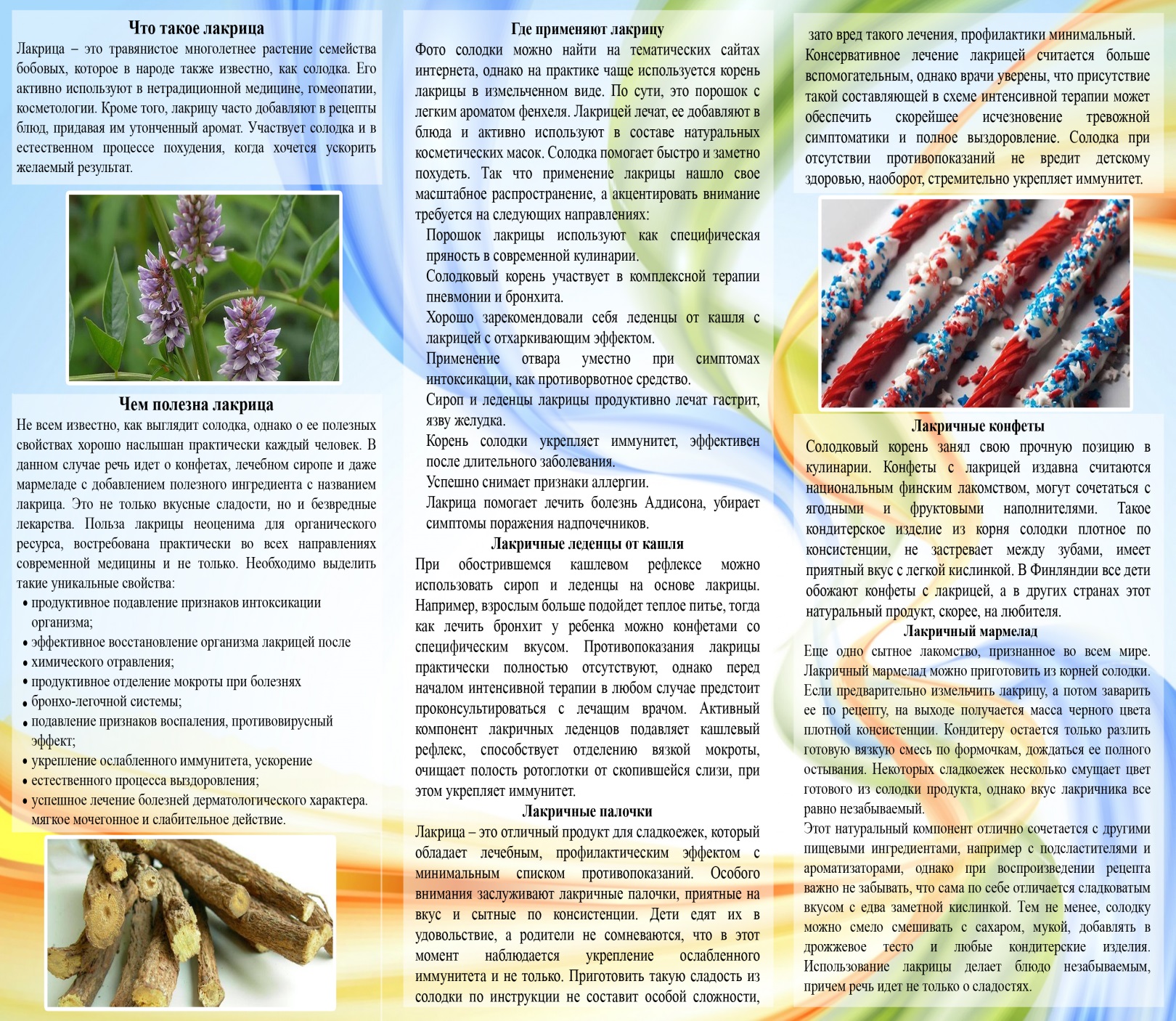 №№№НаименованиетовараСорт, калибрУпаковкаУпаковкаФотоФото111Виноград свежий         ТойфиДеревянные / Пластмассовые ящикиДеревянные / Пластмассовые ящики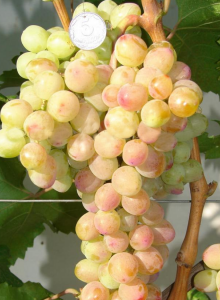 222Виноград свежийХусайниДеревянные / Пластмассовые ящикиДеревянные / Пластмассовые ящики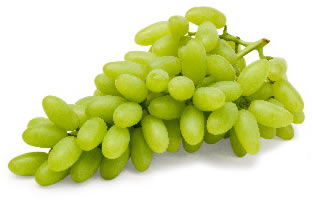 333Хурма свежаяШоколадДеревянные ящикиДеревянные ящики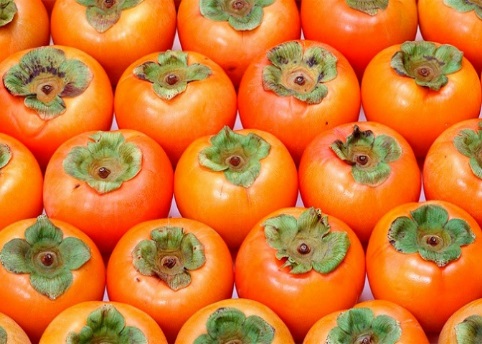 444Лимон свежийМестныйДеревянные ящикиДеревянные ящики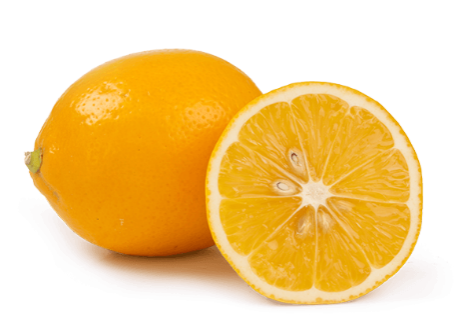 555ГранатСладкий и кисло сладкий80+Деревянные ящикиКартонные коробкиДеревянные ящикиКартонные коробки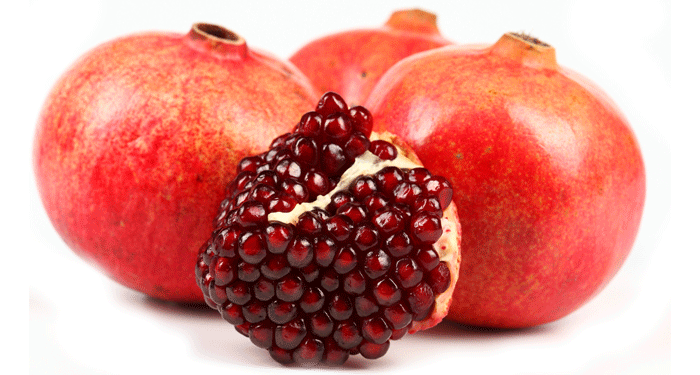  6 6 6       Черешня       Бычий глаз.Коробка – 5 кг.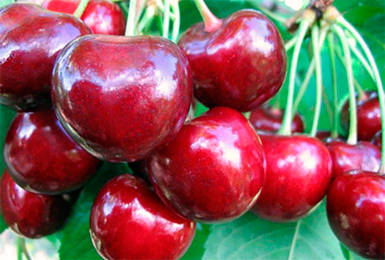 88МорковьКраснаяДеревянные ящикиДеревянные ящики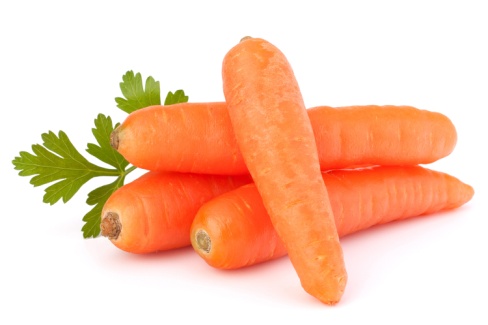 99КапустаБелокачаннаяДеревянные боксы со стретч-пленкойДеревянные боксы со стретч-пленкой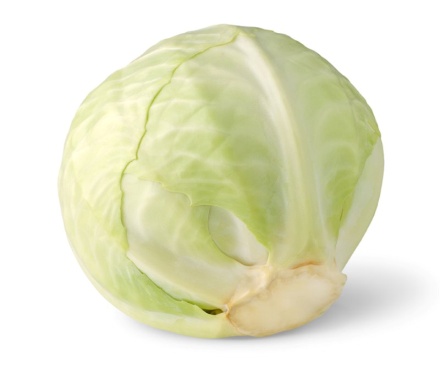 1010СвеклаКраснаяПолипропиленовые пакетыПолипропиленовые пакеты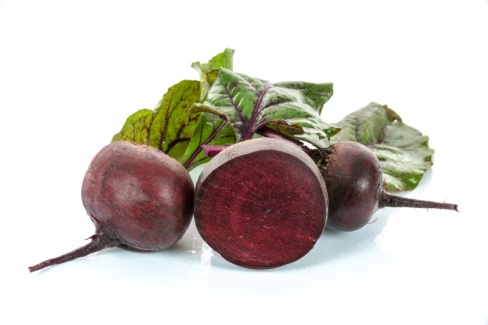 1111ЛукГоловчатыйСетчатые мешкиСетчатые мешки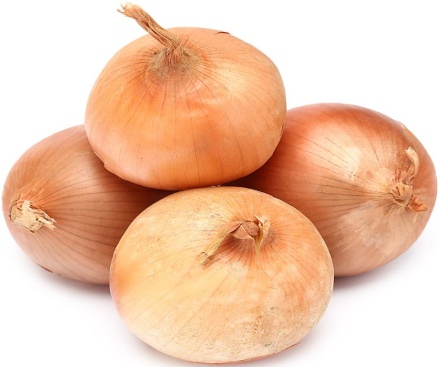 1212ЧеснокБелыйПластмассовые контейнерыПластмассовые контейнеры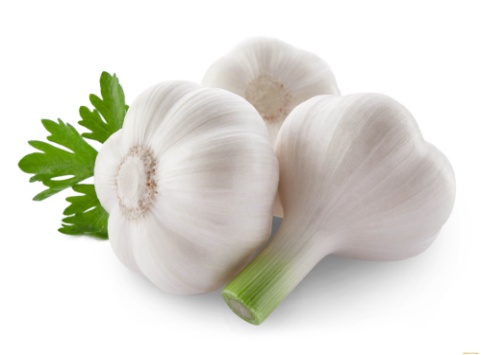 12ПомидорКрасныйТепличныйЛамияДжалилаДеревянные ящики(Сосна)Деревянные ящики(Сосна)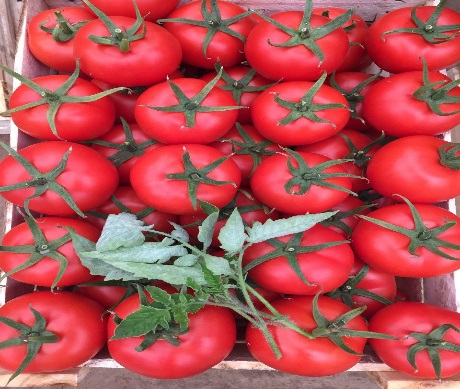 13ПомидорРозовыйТепличныйPink ParadiseДеревянные ящики(Сосна)Деревянные ящики(Сосна)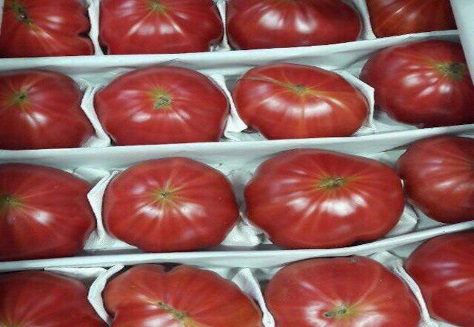 14АбрикосШалахДеревянные/пластиковые ящикиДеревянные/пластиковые ящики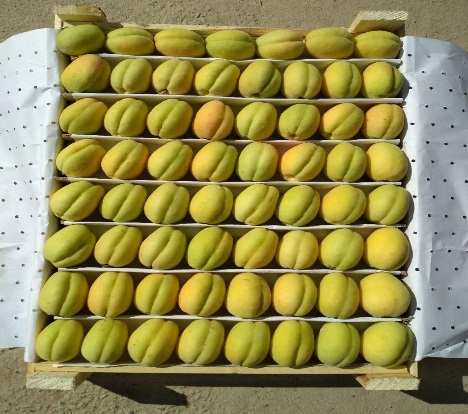 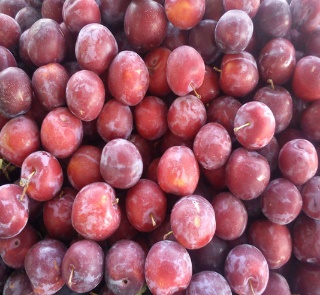 15НектаринГреческийДеревянные/пластиковые ящикиДеревянные/пластиковые ящики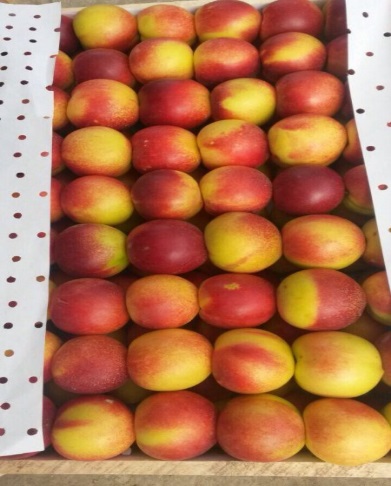 16ПерсикВолосатыйГреческийДеревянные/пластиковые ящикиДеревянные/пластиковые ящики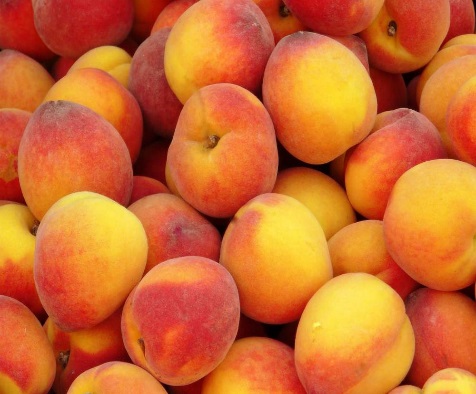 17СливаЛетоДеревянные/пластиковые ящикиДеревянные/пластиковые ящики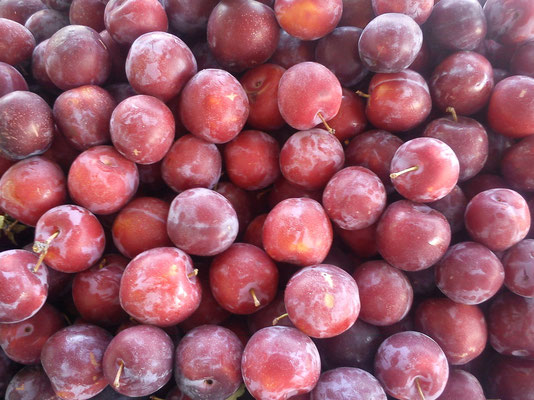 19Дыня Торпеда1,5-3 кгГофрокоробГофрокороб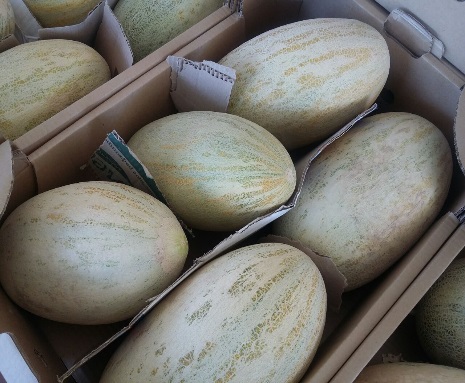 20Маш2-3 ммП/п мешки 25/50 кгП/п мешки 25/50 кг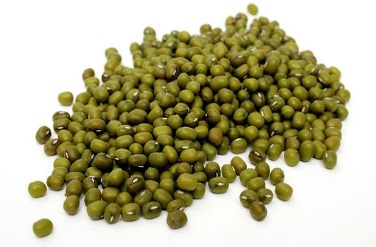 21Маш3-4 ммП/п мешки 25/50 кгП/п мешки 25/50 кг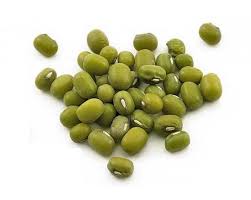 23АрахисОчищенныйВысший5+(50/40)П/п мешки 25-50кгП/п мешки 25-50кг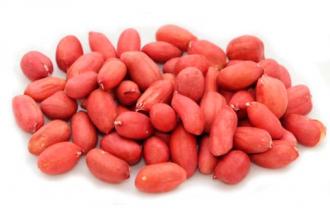 24АрахисОчищенныйВысший6+(60/50)П/п мешки 25-50кгП/п мешки 25-50кг25АрахисНеочищенныйСветлыйВысшийП/п мешки 25-50кгП/п мешки 25-50кг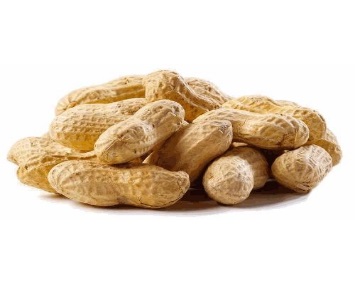 1Грецкий ОрехОчищенныйСветлый Высший сорт(90-95% бабочка)Картонные коробки 10 кгКартонные коробки 10 кг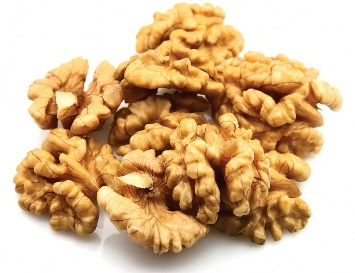 2МиндальОчищенныйВысший сортКалибр 30мм+П/п мешки 25кг или 10 кг гофрокоробП/п мешки 25кг или 10 кг гофрокороб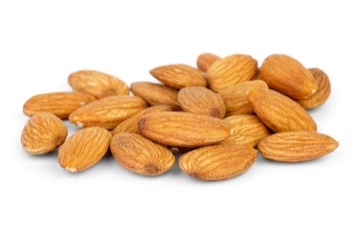 3МиндальОчищенныйВысший сортКалибр 20мм+П/п мешки 25кг или 10 кг гофрокоробП/п мешки 25кг или 10 кг гофрокороб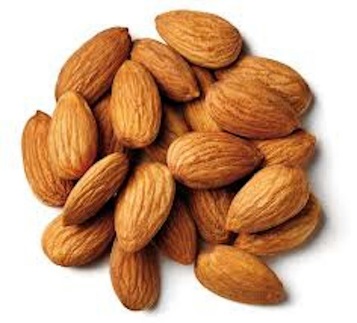 4Абрикос сушеный без косточкиВысший сорт Ириска/Субхона/БаргакКартонные коробки 10 кгКартонные коробки 10 кг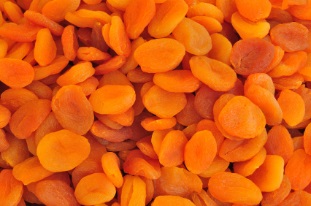 5Абрикос сушеный без косточкиПервый сорт Ириска/Субхона/БаргакКартонные коробки 10 кгКартонные коробки 10 кг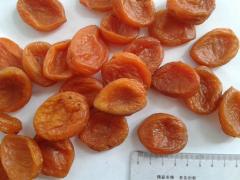 6Абрикос сушеный без косточкиОрганическаяВысший сортКартонные коробки 10 кгКартонные коробки 10 кг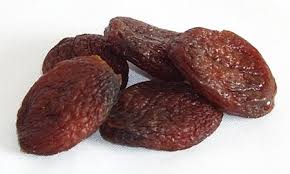 7ИзюмГолденГибридДжамбоВысший сортКартонные коробки 10 кгКартонные коробки 10 кг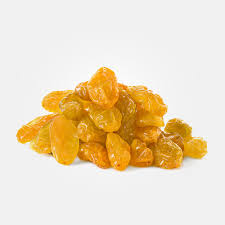 9Черный изюмГибридДжамбо(Теневая сушка)70С(35-38мм)55-60 шт. в 100гр.Картонные коробки 10 кгКартонные коробки 10 кг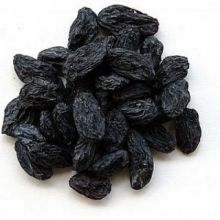 10Черный изюмГибридДжамбо (Теневая сушка)C40(20-25 мм)80-82 шт.в 100гр.Картонные коробки 10 кг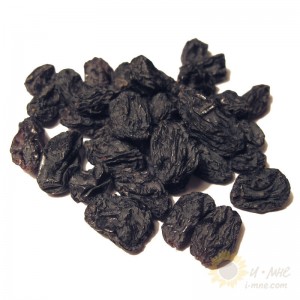 11Черный изюмСояки(Теневая сушка)C25(18-19 мм)120-130 шт. в 100гр.Картонные коробки 10 кгКартонные коробки 10 кг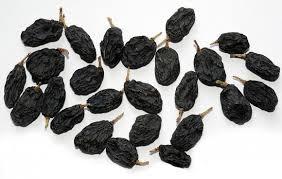 12Черный изюмСояки(Теневая сушка)C18(16-18 мм)147-150 шт. в 100гр.Картонные коробки 10 кгКартонные коробки 10 кг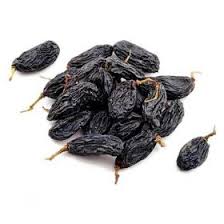 14Чернослив без косточкиВысший сорт«Баллончик»Картонные коробки 10 кгКартонные коробки 10 кг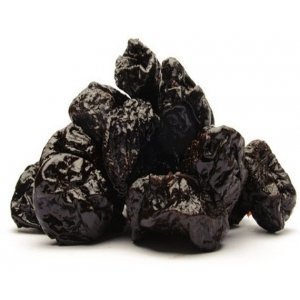 15Чернослив без косточкиВысший сортСладкая«Венгерка»Картонные коробки 10 кгКартонные коробки 10 кг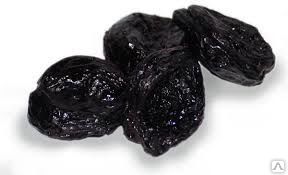 